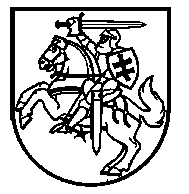 LIETUVOS RESPUBLIKOS ŠVIETIMO, MOKSLO IR SPORTO MINISTRASĮSAKYMASDĖL INFORMACIJOS, KURIOS REIKIA PROFESINIO MOKYMO LĖŠOMS APSKAIČIUOTI, TEIKIMO NACIONALINEI ŠVIETIMO AGENTŪRAI TVARKOS APRAŠO PATVIRTINIMO2019 m. rugpjūčio 30 d. Nr. V-970Siekdamas įgyvendinti Lietuvos Respublikos profesinio mokymo įstatymo 36 straipsnio 5 dalį ir atsižvelgdamas į Nacionalinės švietimo agentūros nuostatų, patvirtintų Lietuvos Respublikos švietimo, mokslo ir sporto ministro 2019 m. liepos 24 d. įsakymu Nr. V-852 „Dėl Ugdymo plėtotės centro, Specialiosios pedagogikos ir psichologijos centro, Švietimo ir mokslo ministerijos Švietimo aprūpinimo centro, Nacionalinio egzaminų centro, Švietimo informacinių technologijų centro ir Nacionalinės mokyklų vertinimo agentūros reorganizavimo“, 11.25 papunktį:1. T v i r t i n u Informacijos, kurios reikia profesinio mokymo lėšoms apskaičiuoti, teikimo Nacionalinei švietimo agentūrai tvarkos aprašą (pridedama).2. Šis įsakymas įsigalioja 2019 m. rugsėjo 1 dieną.Švietimo, mokslo ir sporto ministras	Algirdas MonkevičiusPATVIRTINTALietuvos Respublikos švietimo, mokslo ir sporto ministro 2019 m. rugpjūčio 30 d. įsakymu Nr. V-970INFORMACIJOS, KURIOS REIKIA PROFESINIO MOKYMO LĖŠOMS APSKAIČIUOTI, TEIKIMO NACIONALINEI ŠVIETIMO AGENTŪRAI TVARKOS APRAŠAS1. Informacijos, kurios reikia profesinio mokymo lėšoms apskaičiuoti, teikimo Nacionalinei švietimo agentūrai tvarkos aprašas (toliau – Aprašas) nustato informacijos, kurios reikia formaliojo profesinio mokymo lėšoms, skiriamoms valstybiniams, savivaldybių ir nevalstybiniams profesinio mokymo teikėjams (toliau – profesinio mokymo teikėjai) iš Švietimo, mokslo ir sporto ministerijai patvirtintų valstybės biudžeto asignavimų (toliau – profesinio mokymo lėšos), apskaičiuoti (toliau – informacija), teikimo Nacionalinei švietimo agentūrai (toliau – NŠA) tvarką ir terminus. Jis taikomas, apskaičiuojant profesinio mokymo lėšas, skiriamas mokinių, besimokančių pagal formaliojo profesinio mokymo programą arba jos dalį, išskyrus pataisos pareigūnų profesinio mokymo įstaigų ir vidaus reikalų profesinio mokymo įstaigų vykdomas programas, valstybės finansuojamose vietose (toliau – mokiniai), profesiniam mokymui, kai mokiniai yra priimti mokytis pagal švietimo, mokslo ir sporto ministro tvirtinamą asmenų, išskyrus asmenis, kuriems taikomas Lietuvos Respublikos užimtumo rėmimo įstatymas, Lietuvos Respublikos neįgaliųjų socialinės integracijos įstatymas ar Lietuvos Respublikos vidaus tarnybos statutas, pageidaujančių įgyti kvalifikaciją, priėmimo į valstybės finansuojamas profesinio mokymo vietas planą.2. Apraše vartojamos sąvokos atitinka Lietuvos Respublikos profesinio mokymo įstatyme, Lietuvos Respublikos švietimo įstatyme vartojamas sąvokas.3. Profesinio mokymo teikėjai suveda į Mokinių registrą informaciją apie mokinius rugsėjo 1 dienai (sausio 1 dienai, jei dėl papildomo priėmimo ar kitų aplinkybių informacija keičiasi).4. Profesinio mokymo teikėjai ne vėliau kaip iki einamųjų metų rugsėjo 10 dienos (sausio 10 dienos) Švietimo valdymo informacinėje sistemoje suformuoja ataskaitą pagal Aprašo priedą ir ją patvirtina (skiltyje „Viešieji aplankai“ pasirenkamas aplankas „Institucijos ataskaitos“ – „Bazinės profesinio mokymo lėšos“ ir, spaudžiant nuorodą „Profesinio mokymo lėšų ataskaita“, suformuojama ataskaita, kuri patvirtinama suformuotoje ataskaitoje paspaudžiant nuorodą „Tvirtinti“).5. Švietimo, mokslo ir sporto ministerija gali prašyti profesinio mokymo teikėjų Švietimo valdymo informacinėje sistemoje suformuoti ataskaitas pagal Aprašo priedą ir jas patvirtinti ankstesniais terminais, nei nustatyta Aprašo 4 punkte. 6. Profesinio mokymo teikėjų vadovai ar jų įgalioti asmenys ne vėliau kaip iki einamųjų metų rugsėjo 10 dienos 16 val. (sausio 10 dienos 16 val.) patikrina Mokinių registre ir Švietimo valdymo informacinėje sistemoje pateiktą informaciją ir suformuoja suvestines profesinio mokymo teikėjų ataskaitas (skiltyje „Viešieji aplankai“ pasirenkamas aplankas „Institucijos ataskaitos“, jame – aplankas „Profesinio mokymo duomenys“ ir spaudžiama nuoroda „Profesinio mokymo lėšų ataskaita“).7. Profesinio mokymo teikėjų vadovai suvestines ataskaitas patvirtina parašu ir skenuotus dokumentus pateikia NŠA elektroniniu paštu pmlesos@ipc.lt ne vėliau kaip iki einamųjų metų rugsėjo 12 dienos (sausio 12 dienos). 8. Jei Mokinių registre pastebima netikslumų, jie taisomi laikantis šių nuostatų:8.1. NŠA, Mokinių registre pastebėjusi netikslumų, apie juos informuoja profesinio mokymo teikėjus elektroniniu paštu, su prašymu juos ištaisyti, o profesinio mokymo teikėjai juos nedelsiant ištaiso;8.2. kai po Aprašo 4–7 punktuose nurodytų terminų Mokinių registre netikslumus pastebi profesinio mokymo teikėjai, jie telefonu arba elektroniniu paštu pmlesos@ipc.lt apie tai praneša NŠA su prašymu leisti pataisyti netikslumus ir gavę iš NŠA pranešimą, kad leidžiama taisyti netikslumus, juos ištaiso;8.3. profesinio mokymo teikėjas ištaiso netikslumus Mokinių registre, Švietimo valdymo informacinėje sistemoje suformuoja naują ataskaitą ir ją patvirtina. Profesinio mokymo teikėjo vadovas Švietimo valdymo informacinėje sistemoje suformuoja naują suvestinę profesinio mokymo teikėjo ataskaitą;8.4. patikslintos profesinio mokymo teikėjų ataskaitos turi būti patvirtintos parašu ir skenuoti dokumentai pateikti NŠA elektroniniu paštu pmlesos@ipc.lt per 3 darbo dienas nuo tada, kai buvo pastebėtas netikslumas (Aprašo 8.2 papunktyje nurodytais atvejais – nuo tada, kai profesinio mokymo teikėjas gauna NŠA pranešimą, kad leidžiama taisyti netikslumus), bet ne vėliau kaip iki einamųjų metų rugsėjo 16 dienos (sausio 16 dienos).9. NŠA suvestinę informaciją apie mokinių skaičių (mokinių skaičių iš viso, iš jų: mokinių, dėl įgimtų arba įgytų sutrikimų, turinčių vidutinių specialiųjų ugdymosi poreikių, skaičių; mokinių dėl įgimtų arba įgytų sutrikimų, turinčių didelių arba labai didelių specialiųjų ugdymosi poreikių skaičių; mokinių, esančių laisvės atėmimo vietoje, skaičių; mokinių, kuriems formalusis profesinis mokymas vykdomas pameistrystės profesinio mokymo organizavimo forma, skaičių), mokymo lėšas (mokymo lėšas iš viso, iš jų: mokytojų, dirbančių pagal formaliojo profesinio mokymo programas, darbo užmokesčiui; socialinio draudimo įmokoms, įmokoms į Ilgalaikio darbo išmokų fondą ir Garantinį fondą; ugdymo procesui organizuoti ir valdyti; švietimo pagalbai; mokytojų ir kitų ugdymo procese dalyvaujančių asmenų kvalifikacijai tobulinti; mokymo priemonėms; papildomai skiriamas lėšas dėl profesinio mokymo vykdymo pameistrystės forma) ir kitus rodiklius (sąlyginį pareigybių skaičių, kontaktinių valandų skaičių ir kt.) pagal profesinio mokymo teikėjus pateikia Švietimo, mokslo ir sporto ministerijai iki einamųjų metų rugsėjo 18 dienos (sausio 18 dienos).______________________Informacijos, kurios reikia profesinio mokymo lėšų sumai apskaičiuoti, teikimo Nacionalinei švietimo agentūrai tvarkos aprašo priedas(Profesinio mokymo lėšų apskaičiavimo ataskaitos __________ finansiniams metams formos pavyzdys)Profesinio mokymo lėšų apskaičiavimo ataskaita __________ finansiniams metams_________________(data)_________________(sudarymo vieta)Duomenų teikėjas _______________________________________(profesinio mokymo teikėjo pavadinimas)1 lentelėMokinių skaičius ______________(datai)2 lentelėProfesinio mokymo lėšos mokytojų darbo užmokesčiui (DU) apskaičiuoti __________ finansiniams metams 3 lentelėProfesinio mokymo lėšos _____________ finansiniams metams4 lentelėPareigybių skaičius _____________ finansiniams metams_________________________________________	____________	_____________(profesinio mokymo teikėjo vadovas)	(parašas)	(vardas, pavardė)_________________________________________	____________	_____________(atsakingo darbuotojo, pateikusio duomenis,	(parašas)	(data)pareigos, vardas, pavardė ir tel. Nr.)______________________Nr.Mokyklos kodasProfesinio mokymo teikėjo pavadinimasProgramų grupėProgramaGrupės tipas/kursasGrupės tipas/kursasGrupės tipas/kursasGrupės tipas/kursasGrupės tipas/kursasGrupės tipas/kursasNr.Mokyklos kodasProfesinio mokymo teikėjo pavadinimasProgramų grupėProgramaMokinių skaičiusiš visoiš jų:iš jų:iš jų:iš jų:iš jų:Nr.Mokyklos kodasProfesinio mokymo teikėjo pavadinimasProgramų grupėProgramaMokinių skaičiusiš visoturinčių vidutinių specialiųjų ugdymosi poreikių turinčių didelių arba labai didelių  specialiųjų ugdymosi poreikiųbesimokančių laisvės atėmimo vietoje besimokančių pameistrystės būdukitųNr.Mokyklos kodasProfesinio mokymo teikėjo pavadinimasProgramų grupėProgramaGrupės tipas/kursasNr.Mokyklos kodasProfesinio mokymo teikėjo pavadinimasProgramų grupėProgramaDU lėšos, EurNr.Mokyklos kodasProfesinio mokymo teikėjo pavadinimasLėšos mokytojų darbo užmokesčiuiLėšos socialinio draudimo įmokoms, įmokoms į Ilgalaikio darbo išmokų fondą ir Garantinį fondąLėšos ugdymo procesui organizuoti ir valdytiLėšos švietimo pagalbaiLėšos mokymo priemonėmsLėšos mokytojų ir kitų ugdymo procese dalyvaujančių asmenų kvalifikacijai tobulinti25 proc. padidinimas dėl pameistrystėsProfesinio mokymo lėšos iš viso, Eur Nr.Mokyklos kodasProfesinio mokymo teikėjo pavadinimasMokytojų sąlyginių pareigybių skaičiusKontaktinių valandų skaičiusLėšos mokytojų darbo užmokesčiui, Eur